SS 2 CEMISTRYLECTURE 4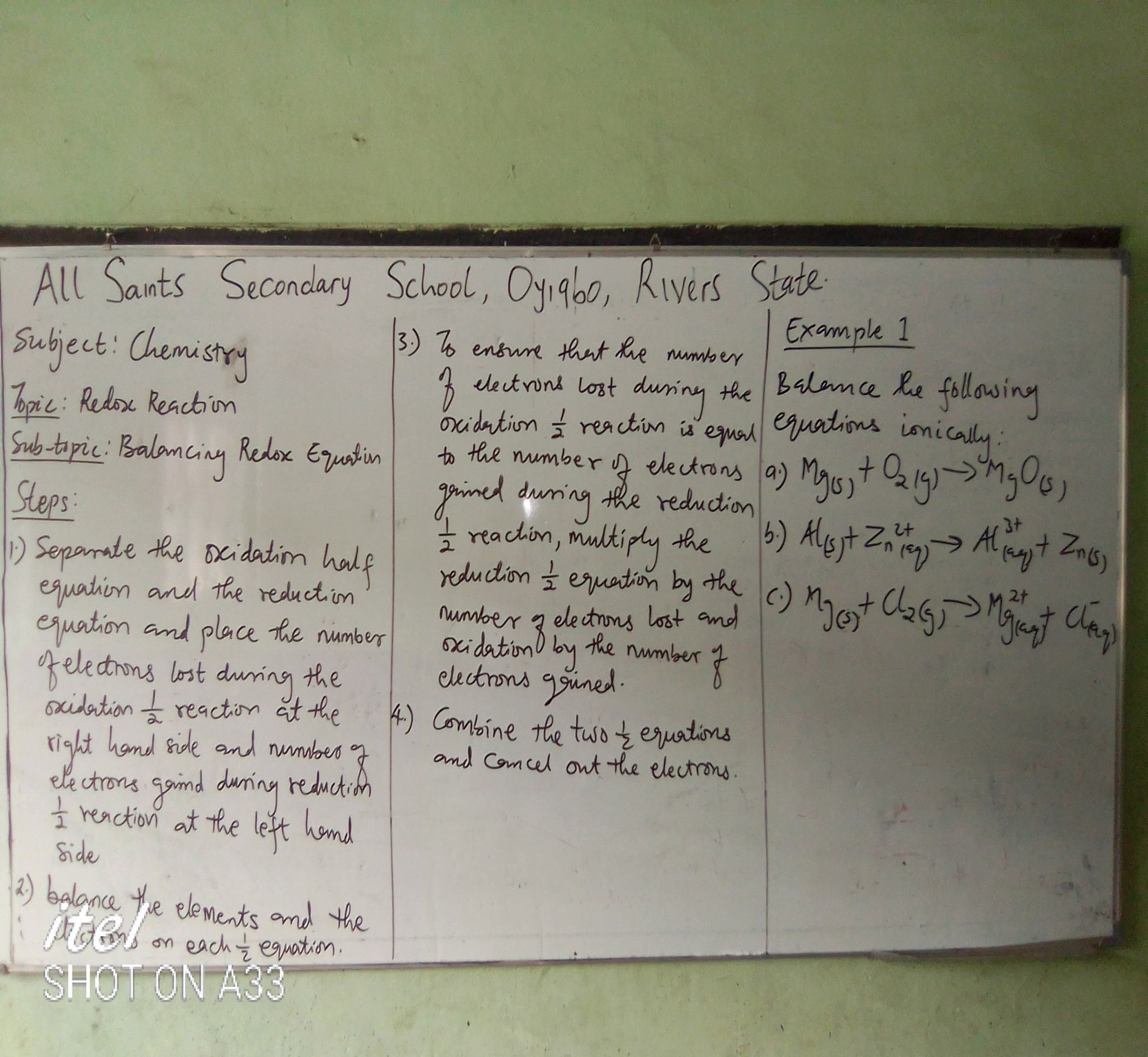 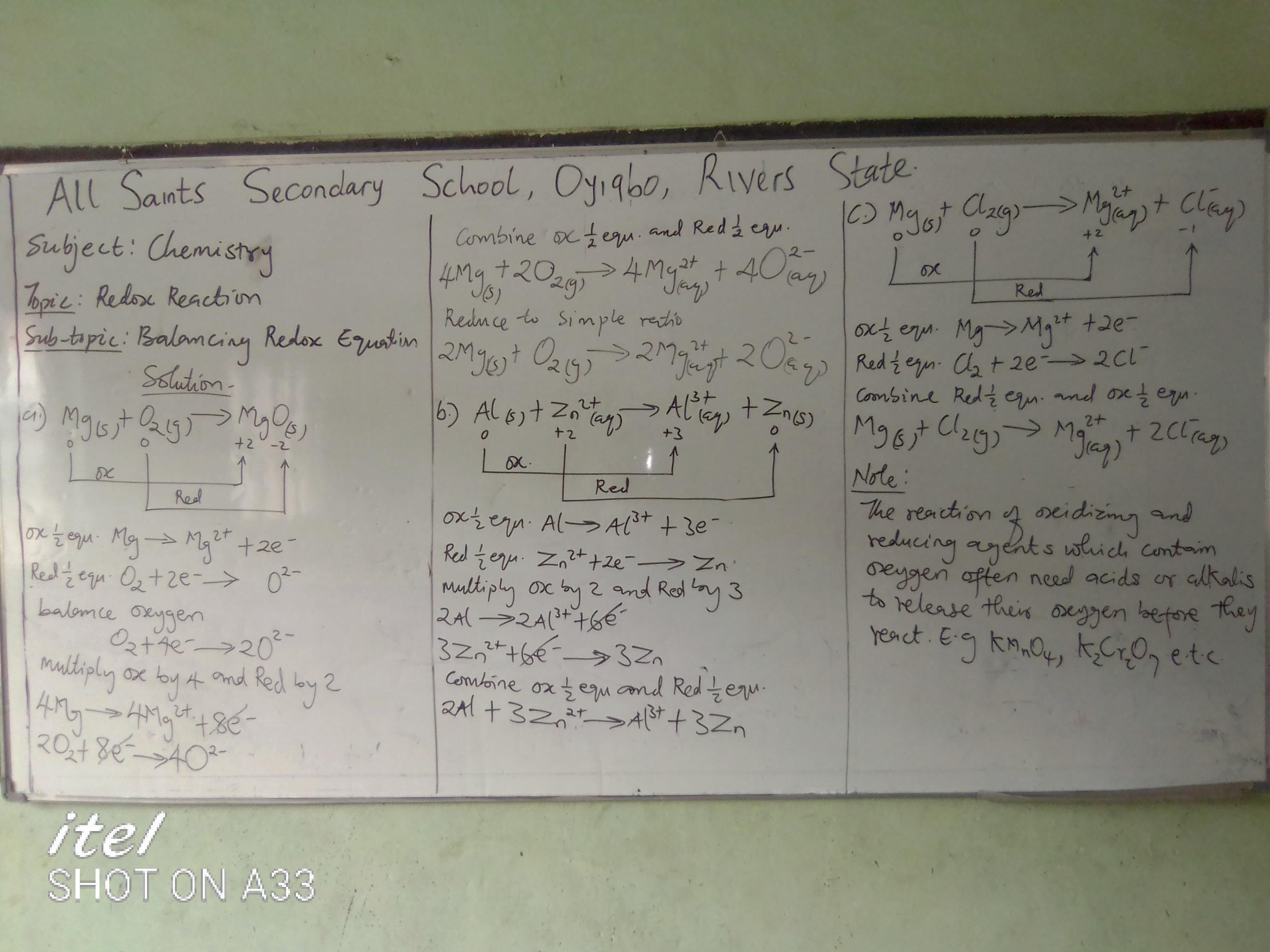 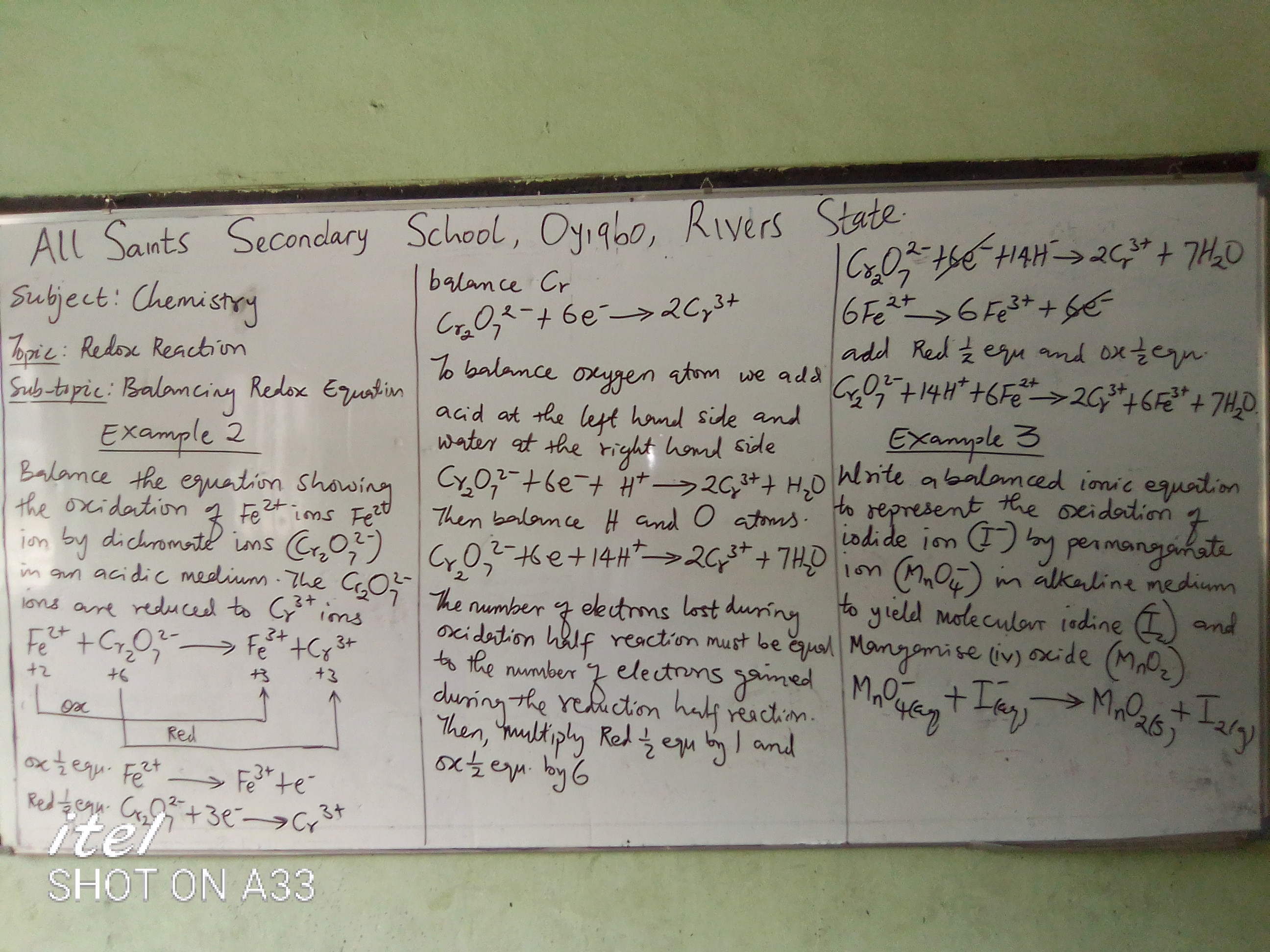 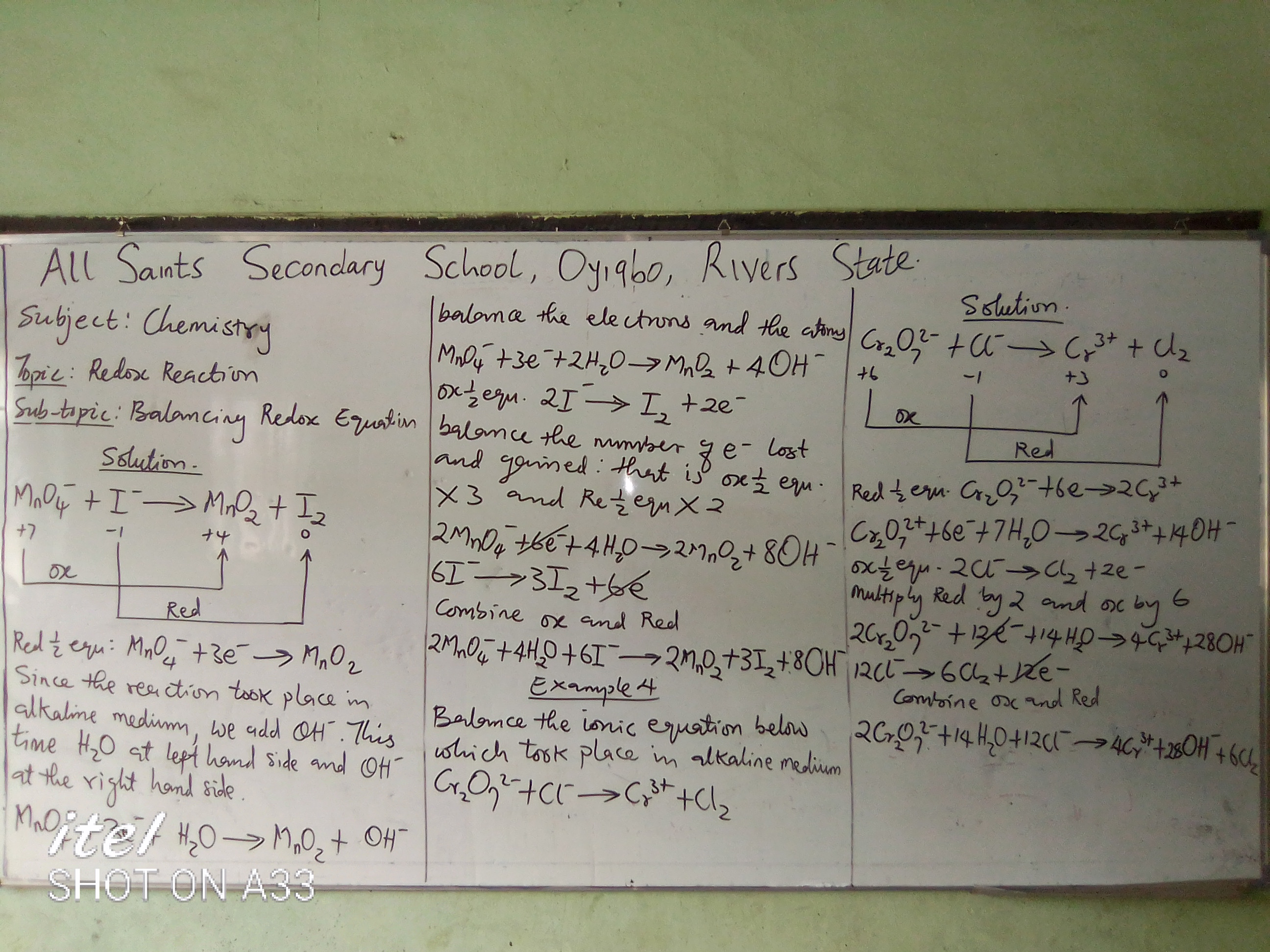 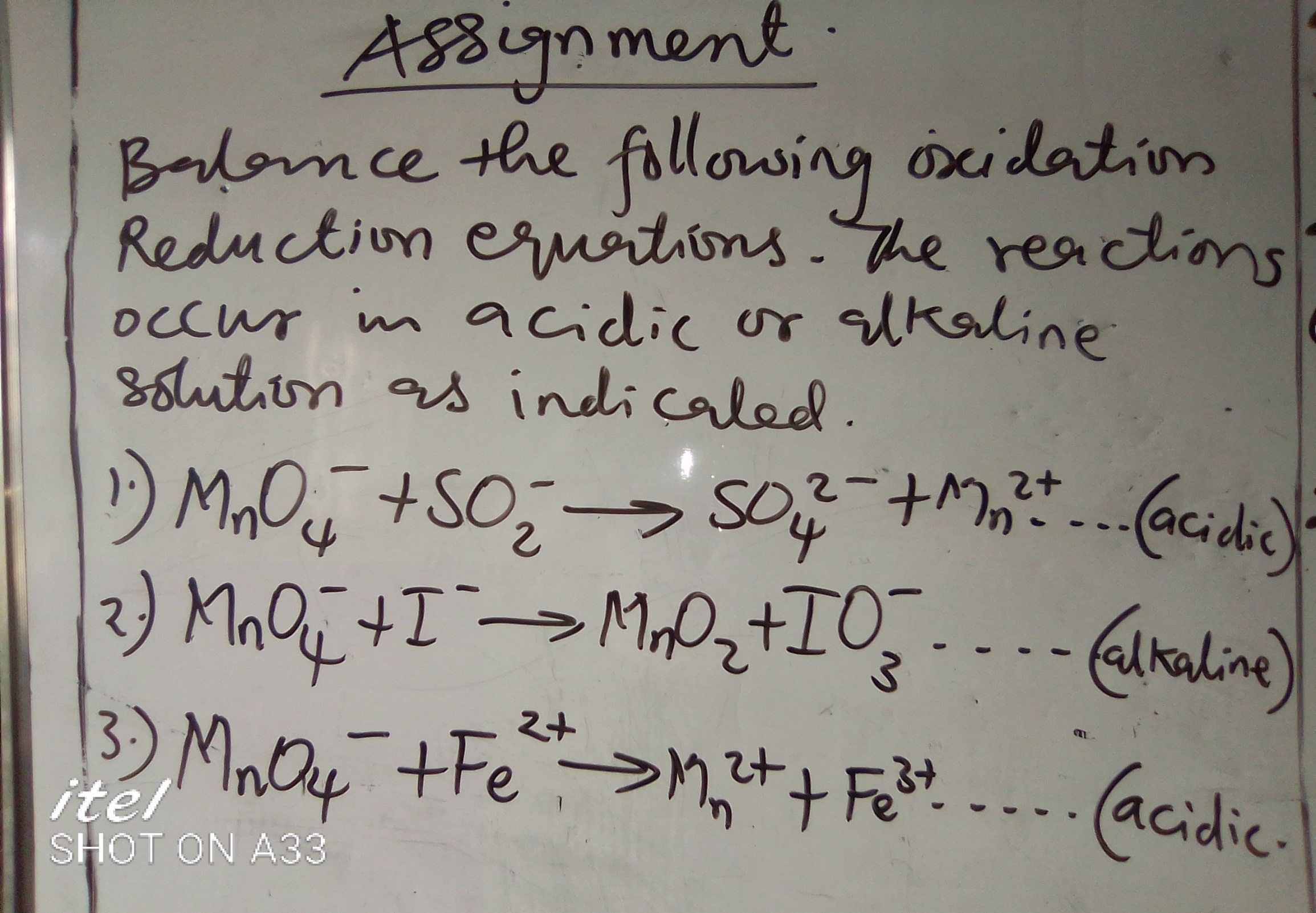 